Зарегистрировано в Минюсте России 25 января 2018 г. N 49778МИНИСТЕРСТВО ПРИРОДНЫХ РЕСУРСОВ И ЭКОЛОГИИРОССИЙСКОЙ ФЕДЕРАЦИИФЕДЕРАЛЬНОЕ АГЕНТСТВО ЛЕСНОГО ХОЗЯЙСТВАПРИКАЗот 26 декабря 2017 г. N 759ОБ УТВЕРЖДЕНИИ ПОРЯДКАПРИНЯТИЯ РЕШЕНИЯ ОБ ОСУЩЕСТВЛЕНИИ КОНТРОЛЯЗА РАСХОДАМИ ФЕДЕРАЛЬНЫХ ГОСУДАРСТВЕННЫХ ГРАЖДАНСКИХСЛУЖАЩИХ ФЕДЕРАЛЬНОГО АГЕНТСТВА ЛЕСНОГО ХОЗЯЙСТВАИ ЕГО ТЕРРИТОРИАЛЬНЫХ ОРГАНОВ, РАБОТНИКОВ, ЗАМЕЩАЮЩИХОТДЕЛЬНЫЕ ДОЛЖНОСТИ НА ОСНОВАНИИ ТРУДОВОГО ДОГОВОРАВ ОРГАНИЗАЦИЯХ, СОЗДАННЫХ ДЛЯ ВЫПОЛНЕНИЯ ЗАДАЧ,ПОСТАВЛЕННЫХ ПЕРЕД ФЕДЕРАЛЬНЫМ АГЕНТСТВОМ ЛЕСНОГОХОЗЯЙСТВА, А ТАКЖЕ ЗА РАСХОДАМИ ИХ СУПРУГ(СУПРУГОВ) И НЕСОВЕРШЕННОЛЕТНИХ ДЕТЕЙВ соответствии с частью 6 статьи 5 Федерального закона от 3 декабря 2012 г. N 230-ФЗ "О контроле за соответствием расходов лиц, замещающих государственные должности, и иных лиц их доходам" (Собрание законодательства Российской Федерации, 2012, N 50, ст. 6953; 2014, N 52, ст. 7542; 2015, N 45, ст. 6204) приказываю:1. Утвердить прилагаемый Порядок принятия решения об осуществлении контроля за расходами федеральных государственных гражданских служащих Федерального агентства лесного хозяйства и его территориальных органов, работников, замещающих отдельные должности на основании трудового договора в организациях, созданных для выполнения задач, поставленных перед Федеральным агентством лесного хозяйства, а также за расходами их супруг (супругов) и несовершеннолетних детей.2. Контроль за исполнением настоящего приказа оставляю за собой.Заместитель Министраприродных ресурсов и экологииРоссийской Федерации -руководитель Федеральногоагентства лесного хозяйстваИ.В.ВАЛЕНТИКУтвержденоприказом Федерального агентствалесного хозяйстваот 26.12.2017 N 759ПОРЯДОКПРИНЯТИЯ РЕШЕНИЯ ОБ ОСУЩЕСТВЛЕНИИ КОНТРОЛЯЗА РАСХОДАМИ ФЕДЕРАЛЬНЫХ ГОСУДАРСТВЕННЫХ ГРАЖДАНСКИХСЛУЖАЩИХ ФЕДЕРАЛЬНОГО АГЕНТСТВА ЛЕСНОГО ХОЗЯЙСТВАИ ЕГО ТЕРРИТОРИАЛЬНЫХ ОРГАНОВ, РАБОТНИКОВ, ЗАМЕЩАЮЩИХОТДЕЛЬНЫЕ ДОЛЖНОСТИ НА ОСНОВАНИИ ТРУДОВОГО ДОГОВОРАВ ОРГАНИЗАЦИЯХ, СОЗДАННЫХ ДЛЯ ВЫПОЛНЕНИЯ ЗАДАЧ,ПОСТАВЛЕННЫХ ПЕРЕД ФЕДЕРАЛЬНЫМ АГЕНТСТВОМ ЛЕСНОГОХОЗЯЙСТВА, А ТАКЖЕ ЗА РАСХОДАМИ ИХ СУПРУГ(СУПРУГОВ) И НЕСОВЕРШЕННОЛЕТНИХ ДЕТЕЙ1. Настоящий Порядок определяет правила принятия решения об осуществлении контроля за расходами федеральных государственных гражданских служащих (далее - гражданские служащие) Федерального агентства лесного хозяйства и его территориальных органов, работников, замещающих отдельные должности на основании трудового договора в организациях, созданных для выполнения задач, поставленных перед Федеральным агентством лесного хозяйства (далее - работники организации), а также за расходами их супруг (супругов) и несовершеннолетних детей, сведения о которых представлены в соответствии с частью 1 статьи 3 Федерального закона от 3 декабря 2012 г. N 230-ФЗ "О контроле за соответствием расходов лиц, замещающих государственные должности, и иных лиц их доходам" (Собрание законодательства Российской Федерации, 2012, N 50, ст. 6953; 2014, N 52, ст. 7542; 2015, N 45, ст. 6204) (далее - Федеральный закон N 230-ФЗ).2. На основании информации, поступившей в соответствии с частью 1 статьи 4 Федерального закона N 230-ФЗ, о том, что гражданским служащим, работником организации, его супругой (супругом) и (или) несовершеннолетними детьми в течение отчетного периода совершены сделки (совершена сделка) по приобретению земельного участка, другого объекта недвижимости, транспортного средства, ценных бумаг, акций (долей участия, паев в уставных (складочных) капиталах организаций) на общую сумму, превышающую общий доход данного лица и его супруги (супруга) за три последних года, предшествующих отчетному периоду, структурным подразделением Рослесхоза, к компетенции которого отнесены вопросы федеральной государственной гражданской службы и кадров и на которое возложены полномочия по профилактике коррупционных и иных правонарушений, структурным подразделением территориального органа Рослесхоза по вопросам государственной службы и кадров на которое возложены полномочия по профилактике коррупционных и иных правонарушений или должностным лицом, ответственным за работу по профилактике коррупционных и иных правонарушений в организациях, созданных для выполнения задач, поставленных перед Федеральным агентством лесного хозяйства (далее - подведомственные организации), подготавливается служебная записка на имя должностного лица, уполномоченного принимать решение об осуществлении контроля за расходами гражданских служащих, работников организаций, а также их супруг (супругов) и несовершеннолетних детей.3. Решение об осуществлении контроля за расходами гражданских служащих, работников принимается:заместителем Министра природных ресурсов и экологии Российской Федерации - руководителем Федерального агентства лесного хозяйства (далее - руководитель Рослесхоза) - в отношении гражданских служащих Рослесхоза, заместителей руководителя территориальных органов Рослесхоза, работников организаций, работодателем для которых является руководитель Рослесхоза;руководителем территориального органа Рослесхоза - в отношении гражданских служащих территориальных органов Рослесхоза и работников, работодателем для которых является руководитель территориального органа Рослесхоза;директором подведомственной организации - в отношении работников организации, работодателем для которых является директор подведомственной организации.4. Решение об осуществлении контроля за расходами оформляется отдельно в отношении каждого гражданского служащего, работника организации в виде резолюции на докладной записке, подготовленной структурным подразделением Рослесхоза, к компетенции которого отнесены вопросы федеральной государственной гражданской службы и кадров, структурным подразделением территориального органа Рослесхоза или должностным лицом, ответственным за работу по профилактике коррупционных и иных правонарушений в подведомственной организации.5. О результатах контроля за расходами докладывается:руководителю Рослесхоза - в отношении гражданских служащих Рослесхоза, заместителей руководителя территориальных органов Рослесхоза, работников организаций, работодателем для которых является руководитель Рослесхоза;руководителю территориального органа Рослесхоза - в отношении гражданских служащих территориального органа Рослесхоза, работников, работодателем для которых является руководитель территориального органа Рослесхоза;директору подведомственной организации - в отношении работников организаций, работодателем для которых является директор подведомственной организации.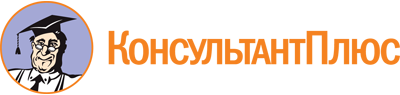 Приказ Рослесхоза от 26.12.2017 N 759
"Об утверждении Порядка принятия решения об осуществлении контроля за расходами федеральных государственных гражданских служащих Федерального агентства лесного хозяйства и его территориальных органов, работников, замещающих отдельные должности на основании трудового договора в организациях, созданных для выполнения задач, поставленных перед Федеральным агентством лесного хозяйства, а также за расходами их супруг (супругов) и несовершеннолетних детей"
(Зарегистрировано в Минюсте России 25.01.2018 N 49778)Документ предоставлен КонсультантПлюс

www.consultant.ru

Дата сохранения: 28.02.2024
 